CHAPTER 709HUNTING AND TRAPPING(REPEALED)SUBCHAPTER 1HUNTING(REPEALED)§7401.  Open and closed season(REPEALED)SECTION HISTORYPL 1979, c. 420, §1 (NEW). PL 2003, c. 414, §A1 (RP). PL 2003, c. 414, §D7 (AFF). PL 2003, c. 614, §9 (AFF). §7402.  Archery hunting(REPEALED)SECTION HISTORYPL 1979, c. 420, §1 (NEW). PL 1993, c. 24, §4 (AMD). PL 1993, c. 24, §7 (AFF). PL 2003, c. 414, §A1 (RP). PL 2003, c. 414, §D7 (AFF). PL 2003, c. 614, §9 (AFF). §7403.  Falconry(REPEALED)SECTION HISTORYPL 1979, c. 420, §1 (NEW). PL 2003, c. 414, §A1 (RP). PL 2003, c. 414, §D7 (AFF). PL 2003, c. 614, §9 (AFF). §7404.  Commercial shooting areas(REPEALED)SECTION HISTORYPL 1979, c. 420, §1 (NEW). PL 2001, c. 49, §6 (AMD). PL 2003, c. 414, §A1 (RP). PL 2003, c. 414, §D7 (AFF). PL 2003, c. 614, §9 (AFF). §7405.  Pheasant hunting(REPEALED)SECTION HISTORYPL 1979, c. 420, §1 (NEW). PL 1991, c. 59, §3 (RP). §7405-A.  Pheasant hunting(REPEALED)SECTION HISTORYPL 1991, c. 736, §3 (NEW). MRSA T. 12 §7405-A, sub-§1 (RP). §7406.  Prohibited acts(REPEALED)SECTION HISTORYPL 1979, c. 420, §1 (NEW). PL 1979, c. 543, §35 (AMD). PL 1979, c. 723, §§16,16A (AMD). PL 1979, c. 732, §§7,31 (AMD). PL 1981, c. 414, §§26,27 (AMD). PL 1981, c. 461, §3 (AMD). PL 1981, c. 644, §§16-18 (AMD). PL 1983, c. 215 (AMD). PL 1983, c. 440, §10 (AMD). PL 1983, c. 797, §10 (AMD). PL 1985, c. 304, §16 (AMD). PL 1987, c. 161, §§1,2 (AMD). PL 1989, c. 913, §B5 (AMD). PL 1991, c. 19 (AMD). PL 1991, c. 175 (AMD). PL 1991, c. 222 (AMD). PL 1991, c. 443, §§21-23 (AMD). PL 1991, c. 824, §A21 (AMD). PL 1993, c. 24, §7 (AFF). PL 1993, c. 24, §§5,6 (AMD). PL 1993, c. 212, §§1,2 (AMD). PL 1995, c. 116, §1 (AMD). PL 1995, c. 667, §§A28-31 (AMD). PL 1995, c. 679, §3 (AMD). PL 1997, c. 116, §1 (AMD). PL 1997, c. 243, §§1,2 (AMD). PL 1997, c. 432, §§40,41 (AMD). PL 1997, c. 796, §§3-5 (AMD). PL 1999, c. 53, §1 (AMD). PL 1999, c. 127, §D1 (AMD). PL 1999, c. 134, §3 (AMD). PL 1999, c. 219, §1 (AMD). PL 1999, c. 220, §6 (AMD). PL 1999, c. 403, §§18,19 (AMD). PL 1999, c. 457, §1 (AMD). PL 1999, c. 467, §2 (AMD). PL 1999, c. 467, §5 (AFF). PL 1999, c. 790, §J4 (AMD). PL 2001, c. 202, §1 (AMD). PL 2001, c. 269, §11 (AMD). PL 2001, c. 387, §20 (AMD). PL 2001, c. 421, §B78 (AMD). PL 2001, c. 421, §C1 (AFF). PL 2001, c. 610, §2 (AMD). PL 2003, c. 333, §§5-9 (AMD). PL 2003, c. 414, §A1 (RP). PL 2003, c. 414, §D1 (AFF). PL 2003, c. 614, §9 (AFF). §7406-A.  Target identification while hunting(REPEALED)SECTION HISTORYPL 1991, c. 350 (NEW). PL 2003, c. 414, §A1 (RP). PL 2003, c. 414, §D7 (AFF). PL 2003, c. 614, §9 (AFF). §7407.  Migratory waterfowl hunting(REPEALED)SECTION HISTORYPL 1983, c. 807, §L3 (NEW). PL 1983, c. 862, §40 (AMD). PL 1985, c. 304, §17 (AMD). PL 2001, c. 49, §7 (AMD). PL 2003, c. 414, §A1 (RP). PL 2003, c. 414, §D7 (AFF). PL 2003, c. 614, §9 (AFF). §7408.  Implied consent to chemical tests(REPEALED)SECTION HISTORYPL 1991, c. 443, §24 (NEW). PL 1995, c. 679, §4 (AMD). PL 2003, c. 414, §A1 (RP). PL 2003, c. 414, §D7 (AFF). PL 2003, c. 614, §9 (AFF). SUBCHAPTER 2TRAPPING(REPEALED)§7431.  Open and closed seasons(REPEALED)SECTION HISTORYPL 1979, c. 420, §1 (NEW). PL 2003, c. 414, §A1 (RP). PL 2003, c. 414, §D7 (AFF). PL 2003, c. 614, §9 (AFF). §7432.  Prohibited acts(REPEALED)SECTION HISTORYPL 1979, c. 420, §1 (NEW). PL 1979, c. 543, §§36,37 (AMD). PL 1979, c. 663, §67 (AMD). PL 1979, c. 723, §17 (AMD). PL 1979, c. 732, §§8,31 (AMD). PL 1981, c. 414, §28 (AMD). PL 1981, c. 644, §19 (AMD). PL 1985, c. 369, §§15,16 (AMD). PL 1985, c. 718, §8 (AMD). PL 1987, c. 317, §18 (AMD). PL 1989, c. 493, §28 (AMD). PL 1989, c. 913, §B6 (AMD). PL 1991, c. 282, §1 (AMD). PL 1997, c. 283, §§1-3 (AMD). PL 2001, c. 307, §§5-10 (AMD). PL 2003, c. 414, §A1 (RP). PL 2003, c. 414, §D7 (AFF). PL 2003, c. 614, §9 (AFF). SUBCHAPTER 3SPECIFIC ANIMALS(REPEALED)§7451.  Bear(REPEALED)SECTION HISTORYPL 1979, c. 420, §1 (NEW). PL 1981, c. 222 (AMD). PL 1981, c. 224, §1 (AMD). PL 1981, c. 414, §§29,40 (AMD). PL 1981, c. 470, §B2 (AMD). PL 1981, c. 644, §20 (AMD). PL 1987, c. 171 (AMD). PL 1987, c. 212, §2 (AMD). PL 1987, c. 696, §9 (AMD). PL 1989, c. 493, §29 (AMD). PL 1989, c. 913, §§A7,8 (AMD). PL 1993, c. 167, §1 (AMD). PL 1995, c. 455, §26 (AMD). PL 1995, c. 667, §A32 (AMD). PL 1997, c. 432, §42 (AMD). PL 1997, c. 463, §1 (AMD). PL 2003, c. 331, §§1,2 (AMD). PL 2003, c. 333, §§10,11 (AMD). PL 2003, c. 403, §17 (AMD). PL 2003, c. 414, §A1 (RP). PL 2003, c. 414, §D7 (AFF). PL 2003, c. 614, §9 (AFF). §7452.  Prohibited acts relating to bear(REPEALED)SECTION HISTORYPL 1979, c. 420, §1 (NEW). PL 1979, c. 543, §§38-40 (AMD). PL 1979, c. 723, §§18,18A,18B (AMD). PL 1981, c. 644, §§21-23 (AMD). PL 1985, c. 369, §§17,18 (AMD). PL 1987, c. 317, §§19-21 (AMD). PL 1987, c. 587 (AMD). PL 1987, c. 696, §10 (AMD). PL 1987, c. 742, §8 (AMD). PL 1989, c. 493, §§30-34 (AMD). PL 1989, c. 913, §§A9,B7 (AMD). PL 1995, c. 455, §§27,28 (AMD). PL 1997, c. 282, §1 (AMD). PL 1999, c. 322, §§1-7 (AMD). PL 1999, c. 403, §20 (AMD). PL 2003, c. 331, §§3-10 (AMD). PL 2003, c. 333, §§12-15 (AMD). PL 2003, c. 414, §A1 (RP). PL 2003, c. 414, §D7 (AFF). PL 2003, c. 614, §9 (AFF). §7453.  Beaver(REPEALED)SECTION HISTORYPL 1979, c. 420, §1 (NEW). PL 1979, c. 543, §41 (AMD). PL 1979, c. 732, §§9,31 (RP). §7453-A.  Trapping beaver(REPEALED)SECTION HISTORYPL 1991, c. 282, §2 (NEW). MRSA T. 12 §7453-A, sub-§3 (RP). §7453-B.  Trapping beaver(REPEALED)SECTION HISTORYPL 1993, c. 438, §30 (NEW). PL 2003, c. 414, §A1 (RP). PL 2003, c. 414, §D7 (AFF). PL 2003, c. 614, §9 (AFF). §7454.  Prohibited acts relating to beaver(REPEALED)SECTION HISTORYPL 1979, c. 420, §1 (NEW). PL 1979, c. 543, §42 (AMD). PL 1979, c. 732, §§10,31 (AMD). PL 1991, c. 443, §25 (AMD). PL 2003, c. 414, §A1 (RP). PL 2003, c. 414, §D7 (AFF). PL 2003, c. 614, §9 (AFF). §7455.  Birds(REPEALED)SECTION HISTORYPL 1979, c. 420, §1 (NEW). PL 1983, c. 69 (AMD). PL 1985, c. 369, §19 (AMD). PL 1985, c. 718, §9 (AMD). PL 1999, c. 403, §21 (AMD). PL 2003, c. 414, §A1 (RP). PL 2003, c. 414, §D7 (AFF). PL 2003, c. 614, §9 (AFF). §7456.  Prohibited acts relating to birds(REPEALED)SECTION HISTORYPL 1979, c. 420, §1 (NEW). PL 1981, c. 414, §30 (AMD). PL 1989, c. 252, §1 (AMD). PL 1995, c. 455, §29 (AMD). PL 2003, c. 414, §A1 (RP). PL 2003, c. 414, §D7 (AFF). PL 2003, c. 614, §9 (AFF). §7456-A.  Caribou(REPEALED)SECTION HISTORYPL 1979, c. 543, §43 (NEW). PL 2001, c. 269, §12 (RP). §7456-B.  Prohibited acts relating to caribou(REPEALED)SECTION HISTORYPL 1979, c. 543, §43 (NEW). PL 2001, c. 269, §12 (RP). PL 2001, c. 331, §7 (RP). PL 2001, c. 421, §B79 (RP). PL 2001, c. 421, §C1 (AFF). §7457.  Deer(REPEALED)SECTION HISTORYPL 1979, c. 420, §1 (NEW). PL 1979, c. 543, §44 (AMD). PL 1981, c. 27 (AMD). PL 1981, c. 414, §§31,32 (AMD). PL 1981, c. 624 (AMD). PL 1981, c. 644, §24 (AMD). PL 1983, c. 271 (AMD). PL 1983, c. 819, §A26 (AMD). PL 1985, c. 230 (AMD). PL 1989, c. 493, §35 (AMD). PL 1991, c. 170 (AMD). PL 1991, c. 398 (AMD). PL 1993, c. 246, §1 (AMD). PL 1993, c. 574, §21 (AMD). PL 1995, c. 455, §§30,31 (AMD). PL 1997, c. 225, §1 (AMD). PL 1997, c. 432, §43 (AMD). PL 1997, c. 463, §2 (AMD). PL 1999, c. 16, §G5 (AMD). PL 1999, c. 141, §1 (AMD). PL 1999, c. 323, §1 (AMD). PL 1999, c. 323, §3 (AFF). PL 1999, c. 636, §§2-4 (AMD). PL 1999, c. 636, §6 (AFF). PL 2001, c. 131, §1 (AMD). PL 2001, c. 296, §1 (AMD). PL 2001, c. 690, §A18 (AFF). PL 2001, c. 690, §§A8,9 (AMD). PL 2003, c. 331, §§11,12 (AMD). PL 2003, c. 333, §16 (AMD). PL 2003, c. 403, §§18-21 (AMD). PL 2003, c. 414, §A1 (RP). PL 2003, c. 414, §D7 (AFF). PL 2003, c. 614, §9 (AFF). §7458.  Prohibited acts relating to deer(REPEALED)SECTION HISTORYPL 1979, c. 420, §1 (NEW). PL 1979, c. 543, §§45-47 (AMD). PL 1979, c. 704, §§11,12 (AMD). PL 1979, c. 723, §§18C-19B (AMD). PL 1981, c. 414, §§33,34 (AMD). PL 1981, c. 644, §§25-27 (AMD). PL 1983, c. 186 (AMD). PL 1985, c. 369, §20 (AMD). PL 1987, c. 144 (AMD). PL 1987, c. 685, §3 (AMD). PL 1989, c. 493, §36 (AMD). PL 1989, c. 705, §2 (AMD). PL 1993, c. 156, §§1,2 (AMD). PL 1993, c. 438, §§31-33 (AMD). PL 1995, c. 455, §§32,33 (AMD). PL 1997, c. 282, §2 (AMD). PL 1999, c. 322, §§8-12 (AMD). PL 1999, c. 403, §§22,23 (AMD). PL 1999, c. 588, §§1,2 (AMD). PL 2003, c. 331, §§13-20 (AMD). PL 2003, c. 333, §§17-19 (AMD). PL 2003, c. 414, §A1 (RP). PL 2003, c. 414, §D7 (AFF). PL 2003, c. 614, §9 (AFF). §7459.  Fisher(REPEALED)SECTION HISTORYPL 1979, c. 420, §1 (NEW). PL 1979, c. 543, §48 (RP). §7460.  Prohibited acts relating to fisher(REPEALED)SECTION HISTORYPL 1979, c. 420, §1 (NEW). PL 1979, c. 543, §48 (RP). §7461.  Hares and rabbits(REPEALED)SECTION HISTORYPL 1979, c. 420, §1 (NEW). PL 1997, c. 280, §1 (AMD). PL 2003, c. 414, §A1 (RP). PL 2003, c. 414, §D7 (AFF). PL 2003, c. 614, §9 (AFF). §7462.  Prohibited acts relating to hares and rabbits(REPEALED)SECTION HISTORYPL 1979, c. 420, §1 (NEW). PL 1979, c. 543, §49 (AMD). PL 2001, c. 387, §21 (AMD). PL 2003, c. 331, §21 (AMD). PL 2003, c. 414, §A1 (RP). PL 2003, c. 414, §D7 (AFF). PL 2003, c. 614, §9 (AFF). §7463.  Moose(REPEALED)SECTION HISTORYPL 1979, c. 420, §1 (NEW). PL 1979, c. 543, §50 (RPR). PL 1981, c. 118, §1 (RP). §7463-A.  Moose(REPEALED)SECTION HISTORYPL 1981, c. 118, §2 (NEW). PL 1983, c. 797, §11 (AMD). PL 1985, c. 120, §§1,2 (AMD). PL 1985, c. 232 (AMD). PL 1987, c. 696, §11 (AMD). PL 1987, c. 742, §9 (AMD). PL 1989, c. 134 (AMD). PL 1989, c. 493, §§37,38,76 (AMD). PL 1993, c. 206, §§1-6 (AMD). PL 1993, c. 206, §7 (AFF). PL 1993, c. 419, §27 (AMD). PL 1993, c. 574, §22 (AMD). PL 1993, c. 577, §1 (AMD). PL 1993, c. 680, §A21 (AMD). PL 1995, c. 443, §§1,2 (AMD). PL 1995, c. 455, §34 (AMD). RR 1997, c. 1, §11 (COR). PL 1997, c. 24, §I3 (AMD). PL 1997, c. 432, §§44-46 (AMD). PL 1997, c. 490, §§1,2 (AMD). PL 1999, c. 324, §1 (AMD). PL 1999, c. 402, §§2-7 (AMD). PL 2001, c. 387, §§22-26 (AMD). PL 2001, c. 690, §A18 (AFF). PL 2001, c. 690, §§A10,11 (AMD). RR 2003, c. 1, §8 (COR). PL 2003, c. 20, §L4 (AMD). PL 2003, c. 331, §22 (AMD). PL 2003, c. 333, §20 (AMD). PL 2003, c. 403, §22 (AMD). PL 2003, c. 414, §A1 (RP). PL 2003, c. 414, §D7 (AFF). PL 2003, c. 614, §9 (AFF). §7464.  Prohibited acts relating to moose(REPEALED)SECTION HISTORYPL 1979, c. 420, §1 (NEW). PL 1979, c. 543, §50 (RPR). PL 1979, c. 723, §§20,21 (AMD). PL 1981, c. 118, §§3-9 (AMD). PL 1985, c. 369, §21 (AMD). PL 1987, c. 317, §22 (AMD). PL 1987, c. 696, §§12-14 (AMD). PL 1989, c. 493, §39 (AMD). PL 1989, c. 705, §3 (AMD). PL 1993, c. 88, §1 (AMD). PL 1993, c. 438, §34 (AMD). PL 1995, c. 455, §35 (AMD). PL 1999, c. 9, §1 (AMD). PL 1999, c. 322, §13 (AMD). PL 1999, c. 403, §§24-27 (AMD). PL 1999, c. 790, §A16 (AMD). PL 2001, c. 269, §13 (AMD). PL 2003, c. 331, §§23-28 (AMD). PL 2003, c. 333, §21 (AMD). PL 2003, c. 414, §A1 (RP). PL 2003, c. 414, §D7 (AFF). PL 2003, c. 614, §9 (AFF). §7465.  Muskrat(REPEALED)SECTION HISTORYPL 1979, c. 420, §1 (NEW). PL 1983, c. 797, §12 (RP). §7466.  Prohibited acts relating to muskrat(REPEALED)SECTION HISTORYPL 1979, c. 420, §1 (NEW). PL 1979, c. 732, §§11,31 (AMD). PL 1991, c. 443, §26 (RP). §7467.  Raccoons(REPEALED)SECTION HISTORYPL 1981, c. 575 (NEW). PL 2003, c. 414, §A1 (RP). PL 2003, c. 414, §D7 (AFF). PL 2003, c. 614, §9 (AFF). §7468.  Wild turkeys(REPEALED)SECTION HISTORYPL 1985, c. 95, §1 (NEW). PL 1985, c. 506, §A16 (AMD). PL 1993, c. 574, §23 (AMD). PL 1999, c. 323, §2 (AMD). PL 1999, c. 323, §3 (AFF). PL 2001, c. 6, §1 (AMD). PL 2001, c. 56, §§1-3 (AMD). PL 2001, c. 294, §4 (AMD). PL 2001, c. 530, §1 (AMD). PL 2001, c. 655, §§1-10 (AMD). PL 2001, c. 655, §20 (AFF). PL 2001, c. 690, §A12 (AMD). PL 2003, c. 331, §29 (AMD). PL 2003, c. 414, §A1 (RP). PL 2003, c. 414, §D7 (AFF). PL 2003, c. 510, §A9 (AMD). PL 2003, c. 614, §9 (AFF). §7469.  Prohibited acts relating to wild turkeys(REPEALED)SECTION HISTORYPL 1985, c. 95, §1 (NEW). PL 2001, c. 655, §20 (AFF). PL 2001, c. 655, §§11,12 (AMD). PL 2003, c. 331, §30 (AMD). PL 2003, c. 403, §23 (AMD). PL 2003, c. 414, §A1 (RP). PL 2003, c. 414, §D7 (AFF). PL 2003, c. 614, §9 (AFF). §7470.  Commercial harvest of snapping turtles(REPEALED)SECTION HISTORYPL 1987, c. 608 (NEW). PL 2001, c. 200, §1 (AMD). PL 2003, c. 414, §A1 (RP). PL 2003, c. 414, §D7 (AFF). PL 2003, c. 614, §9 (AFF). §7471.  Taking of snakes and turtles from the wild for commercial purposes(REPEALED)SECTION HISTORYPL 1993, c. 127, §1 (NEW). PL 2003, c. 414, §A1 (RP). PL 2003, c. 414, §D7 (AFF). PL 2003, c. 614, §9 (AFF). §7472.  Pheasants(REPEALED)SECTION HISTORYPL 2003, c. 139, §2 (NEW). PL 2003, c. 333, §23 (NEW). PL 2003, c. 414, §A1 (RP). PL 2003, c. 414, §D7 (AFF). PL 2003, c. 614, §9 (AFF). SUBCHAPTER 3-AHUNTERS FOR THE HUNGRY PROGRAM(REPEALED)§7481.  Hunters for the Hungry Program; established(REPEALED)SECTION HISTORYPL 1995, c. 667, §C2 (NEW). PL 2003, c. 414, §A1 (RP). PL 2003, c. 414, §D7 (AFF). PL 2003, c. 614, §9 (AFF). §7482.  Rules(REPEALED)SECTION HISTORYPL 1995, c. 667, §C2 (NEW). PL 2003, c. 414, §A1 (RP). PL 2003, c. 414, §D7 (AFF). PL 2003, c. 614, §9 (AFF). §7483.  Food donations; exemption from civil liability(REPEALED)SECTION HISTORYPL 1995, c. 667, §C2 (NEW). PL 2003, c. 414, §A1 (RP). PL 2003, c. 414, §D7 (AFF). PL 2003, c. 614, §9 (AFF). SUBCHAPTER 4ANIMALS OR WILD TURKEY CAUSING DAMAGE OR NUISANCE(REPEALED)§7501.  Attacking domestic animals or destroying property(REPEALED)SECTION HISTORYPL 1979, c. 420, §1 (NEW). PL 1981, c. 563, §1 (AMD). PL 2001, c. 199, §1 (AMD). PL 2001, c. 655, §14 (AMD). PL 2003, c. 414, §A1 (RP). PL 2003, c. 414, §D7 (AFF). PL 2003, c. 614, §9 (AFF). §7502.  Damage to crops or orchards(REPEALED)SECTION HISTORYPL 1979, c. 420, §1 (NEW). PL 1979, c. 723, §22 (AMD). PL 1981, c. 563, §2 (AMD). PL 2001, c. 199, §2 (AMD). PL 2001, c. 655, §15 (AMD). PL 2003, c. 414, §A1 (RP). PL 2003, c. 414, §D7 (AFF). PL 2003, c. 614, §9 (AFF). §7503.  Damage to motor vehicles by wild animals or wild birds(REPEALED)SECTION HISTORYPL 1979, c. 420, §1 (NEW). PL 1979, c. 723, §23 (AMD). PL 1981, c. 644, §28 (AMD). PL 1991, c. 443, §27 (AMD). PL 2001, c. 655, §16 (AMD). PL 2003, c. 414, §A1 (RP). PL 2003, c. 414, §D7 (AFF). PL 2003, c. 614, §9 (AFF). §7504.  Specific animals(REPEALED)SECTION HISTORYPL 1979, c. 420, §1 (NEW). PL 1981, c. 563, §3 (AMD). PL 1983, c. 440, §11 (AMD). PL 1989, c. 493, §40 (AMD). PL 1993, c. 574, §§24,25 (AMD). PL 1995, c. 351, §6 (AMD). PL 2001, c. 199, §3 (AMD). PL 2001, c. 655, §17 (AMD). PL 2003, c. 414, §A1 (RP). PL 2003, c. 414, §D7 (AFF). PL 2003, c. 614, §9 (AFF). §7505.  Prohibited acts(REPEALED)SECTION HISTORYPL 1979, c. 420, §1 (NEW). PL 1979, c. 723, §24 (AMD). PL 2001, c. 199, §4 (AMD). PL 2003, c. 403, §24 (AMD). PL 2003, c. 414, §A1 (RP). PL 2003, c. 414, §D7 (AFF). PL 2003, c. 614, §9 (AFF). SUBCHAPTER 4-ACOYOTE AWARD PROGRAM(REPEALED)§7521.  Coyote Award Program(REPEALED)SECTION HISTORYPL 1989, c. 277, §1 (NEW). MRSA T. 12 §7521, sub-§5 (RP). SUBCHAPTER 4-BTAGGING AND REGISTRATION OF WILD ANIMALS AND WILD BIRDS(REPEALED)§7523.  Registration stations and agents(REPEALED)SECTION HISTORYPL 2003, c. 331, §31 (NEW). PL 2003, c. 414, §A1 (RP). PL 2003, c. 414, §D7 (AFF). PL 2003, c. 614, §9 (AFF). §7524.  Tags and tagging(REPEALED)SECTION HISTORYPL 2003, c. 331, §31 (NEW). PL 2003, c. 414, §A1 (RP). PL 2003, c. 414, §D7 (AFF). PL 2003, c. 614, §9 (AFF). §7525.  Registration of bear, deer, moose or wild turkey(REPEALED)SECTION HISTORYPL 2003, c. 331, §31 (NEW). PL 2003, c. 414, §A1 (RP). PL 2003, c. 414, §D7 (AFF). PL 2003, c. 614, §9 (AFF). §7526.  Condition of animal presented for registration(REPEALED)SECTION HISTORYPL 2003, c. 331, §31 (NEW). PL 2003, c. 414, §A1 (RP). PL 2003, c. 414, §D7 (AFF). PL 2003, c. 614, §9 (AFF). §7527.  Time limits for registering bear, deer, moose or wild turkey(REPEALED)SECTION HISTORYPL 2003, c. 331, §31 (NEW). PL 2003, c. 414, §A1 (RP). PL 2003, c. 414, §D7 (AFF). PL 2003, c. 614, §9 (AFF). §7528.  False registration of bear, deer, moose or wild turkey(REPEALED)SECTION HISTORYPL 2003, c. 331, §31 (NEW). PL 2003, c. 414, §A1 (RP). PL 2003, c. 414, §D7 (AFF). PL 2003, c. 614, §9 (AFF). §7529.  Possessing unregistered bear, deer, moose or wild turkey(REPEALED)SECTION HISTORYPL 2003, c. 331, §31 (NEW). PL 2003, c. 414, §A1 (RP). PL 2003, c. 414, §D7 (AFF). PL 2003, c. 614, §9 (AFF). SUBCHAPTER 5TRANSPORTATION OF WILD ANIMALS AND WILD BIRDS(REPEALED)§7531.  Transportation(REPEALED)SECTION HISTORYPL 1979, c. 420, §1 (NEW). PL 1999, c. 322, §14 (AMD). PL 2003, c. 331, §32 (RPR). PL 2003, c. 414, §A1 (RP). PL 2003, c. 414, §D7 (AFF). PL 2003, c. 614, §9 (AFF). §7532.  Transportation by nonresidents(REPEALED)SECTION HISTORYPL 1979, c. 420, §1 (NEW). PL 1999, c. 322, §15 (RP). §7532-A.  Transportation by nonresidents(REPEALED)SECTION HISTORYPL 1999, c. 322, §16 (NEW). PL 2003, c. 331, §33 (RP). PL 2003, c. 414, §A1 (RP). PL 2003, c. 414, §D7 (AFF). §7533.  Method of transportation(REPEALED)SECTION HISTORYPL 1979, c. 420, §1 (NEW). PL 2003, c. 331, §34 (RP). PL 2003, c. 414, §A1 (RP). PL 2003, c. 414, §D7 (AFF). §7534.  Common carriers(REPEALED)SECTION HISTORYPL 1979, c. 420, §1 (NEW). PL 2003, c. 414, §A1 (RP). PL 2003, c. 414, §D7 (AFF). PL 2003, c. 614, §9 (AFF). §7535.  Prohibited acts(REPEALED)SECTION HISTORYPL 1979, c. 420, §1 (NEW). PL 2003, c. 331, §35 (RP). PL 2003, c. 414, §A1 (RP). PL 2003, c. 414, §D7 (AFF). The State of Maine claims a copyright in its codified statutes. If you intend to republish this material, we require that you include the following disclaimer in your publication:All copyrights and other rights to statutory text are reserved by the State of Maine. The text included in this publication reflects changes made through the First Regular and First Special Session of the 131st Maine Legislature and is current through November 1, 2023
                    . The text is subject to change without notice. It is a version that has not been officially certified by the Secretary of State. Refer to the Maine Revised Statutes Annotated and supplements for certified text.
                The Office of the Revisor of Statutes also requests that you send us one copy of any statutory publication you may produce. Our goal is not to restrict publishing activity, but to keep track of who is publishing what, to identify any needless duplication and to preserve the State's copyright rights.PLEASE NOTE: The Revisor's Office cannot perform research for or provide legal advice or interpretation of Maine law to the public. If you need legal assistance, please contact a qualified attorney.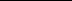 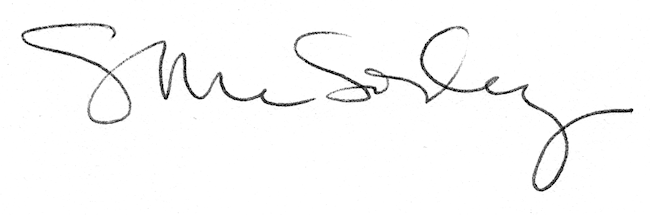 